3.  Prodej přes webové stránky a mobilní aplikace Díky webovým stránkám se mohou firmy velmi efektivně nejen prezentovat a budovat své dobré jméno, ale i komunikovat se svými zákazníky či dodavateli. V mnoha případech dnes firmy přes vlastní webové stránky své zboží či služby prodávají a tržby z online prodejů tvoří nezanedbatelnou součást jejich celkových tržeb. Podniky provozující prodej přes webové stránky začínají zvolna pronikat i na tzv. online tržiště. Prodávat v tomto prostředí se zatím daří především ekonomickým subjektům působícím v cestovním ruchu, zvláště firmám poskytujícím ubytování. Přes online tržiště ale začínají více prodávat také firmy z oboru obchod a opravy motorových vozidel a vydavatelské činnosti.Pozn.: otázky v této kapitole se vztahují k roku předcházejícímu šetření, tj. zde konkrétně k roku 2021Hlavní zjištěníOnline se neodehrává jen prezentace a komunikace podniků, rok od roku roste také podíl těch, kteří přes web prodávají své zboží a služby. V průběhu roku 2021 prodávala v Česku přes webové stránky rovná pětina podniků s deseti a více zaměstnanci. Tento podíl je sice v porovnání s rokem 2007 téměř dvojnásobný, nicméně podíl firem prodávajících své výrobky nebo služby online se od roku 2012 již zásadně nemění a pohybuje se kolem hranice 20 %. Na rozdíl od většiny jiných ICT ukazatelů se relativní četnost uskutečňování prodejů přes webové stránky nebo aplikace liší v závislosti na velikosti podniku jen málo. I zde platí, že velké firmy prodávají přes web častěji (28 %), ale rozdíl mezi nimi a malými firmami (20 %) není tak výrazný.Nejčastěji prodávají své produkty přes webové stránky nebo přes aplikace cestovní agentury a kanceláře – v roce 2021 dosáhl podíl prodávajících v tomto odvětví hranici 70 %. Nejméně prodávají online naopak firmy z oboru stavebnictví (4 %) nebo z energetiky (5 %).Mezi zeměmi EU27 se české firmy realizující prodeje přes webové stránky nebo mobilní aplikace v roce 2021 umístily na 14. místě, nad průměrem evropské sedmadvacítky, který v roce 2021 činil 19 %. První příčky patřily v roce 2021 Irsku (37 % podniků prodávajících přes web) a Litvě (35 %), nejméně často přes web prodávaly podniky v Rumunsku (10 % podniků) nebo v Lucembursku (11%).Firmy prodávající online prodávají téměř výhradně přes své vlastní webové stránky. Prodej přes tzv. online tržiště (tzv. marketplace) není v českém prostředí zatím příliš rozšířen, ale rok od roku mírně získává na významu. V roce 2021 prodávalo prostřednictvím online tržišť 5 % všech podniků s více než 10 zaměstnanci. Výjimku v prodejích přes online tržiště tvoří podniky působící v oblasti ubytování. V roce 2021 přes ně prodávala již více než polovina ekonomických subjektů v tomto odvětví (52 %). S velkým odstupem pak následují cestovní agentury a kanceláře. Přes online tržiště nabízí své služby pětina z nich. Další místa patří odvětví obchod a opravy motorových vozidel a vydavatelské činnosti (NACE 58), přes marketplace jich v roce 2021 prodávala v každém z těchto odvětví více než desetina (11 %). Pětina podniků (20 %) prodávala v roce 2021 přes webové stránky nebo mobilní aplikace zákazníkům z ČR. Zákazníkům z Česka prodávají tedy prakticky všechny podniky, které uskutečňují prodeje přes web nebo mobilní aplikace. Poloviční množství (10 %) pak prodávalo zákazníkům z ostatních zemí EU a jen 3 % podniků s 10 a více zaměstnanci v ČR prodávalo v roce 2021 zákazníkům do zemí mimo EU. Do zahraničí celkem prodávala prostřednictvím webových stránek nebo aplikací v roce 2021 desetina podniků, nejčastěji tento online prodej souvisel s cestovním ruchem, uskutečňovaly ho podniky z odvětví ubytování (46 %) nebo cestovní kanceláře (48 %). V evropském žebříčku podniků uskutečňujících online prodeje do zahraničí jsou české podniky za rok 2021 na 11. místě. Nejčastěji prodávají přes web nebo mobilní aplikace do zahraničí podniky v Rakousku a v Nizozemsku (v obou zemích shodně 14 % podniků), nejméně často naproti tomu podniky z Rumunska (3 % podniků) nebo Bulharska (5 %). Pouze zákazníkům z Česka (nikoli do zahraničí), prodávalo v roce 2021 přes web nebo aplikace 10 % podniků, nejčastěji podniky z odvětví telekomunikační činnosti (38 % z nich). Podniky, které v roce 2021 uskutečnily přes webové stránky či aplikace prodeje do ostatních zemí EU, byly dále dotázány, zda se při tomto prodeji setkaly s nějakými problémy. S nějakým problémem se v roce 2021 setkalo 63 % podniků prodávajících online do ostatních zemí Unie. Nejčastěji se podniky setkaly s vysokými náklady souvisejícími s dopravou zboží / s dodáním služeb nebo např. také s vracením zboží v rámci reklamací. Tuto skutečnost zmínilo 49 % podniků. Druhým nejčastěji uváděným problémem, byla nutnost přizpůsobení výrobků respektive jejich obalů, to uvedlo 26 % podniků prodávajících online do zemí EU. 18 % podniků uvádělo při online prodeji do ostatních zemí EU obtíže způsobené rozdílnými způsoby danění DPH, 17 % podniků mělo při webovém prodeji do EU problémy související s řešením stížností nebo sporů a 12 % podniků se setkalo s nějakým omezením ze strany obchodních partnerů v zemích EU. Nedostatečnou znalost cizích jazyků pro komunikaci se zahraničními zákazníky při webovém prodeji do ostatních zemí EU uvedlo nejméně firem (10 %).Tržby z prodejů uskutečněných přes webové stránky nebo aplikaceTržby z prodejů uskutečněných přes webové stránky v roce 2021 tvořily 8,5 % celkových tržeb všech podniků s 10 a více zaměstnanci v Česku. Pro 14 % podniků v Česku tvořily prodeje přes webové stránky více než 10 % z jejich celkových tržeb. Nejvyšší tržby z prodejů uskutečněných přes webové stránky nebo mobilní aplikace vykázaly v roce 2021 cestovní agentury a kanceláře (72% podíl na celkových tržbách). S velkým odstupem patří druhé nejvyšší tržby z prodejů uskutečněných online podnikům působícím v mediálním sektoru, tj. vydavatelství, filmová výroba, rozhlasové a televizní vysílání (38 % podíl na jejich celkových tržbách) a na třetí příčce byly za rok 2021 firmy z odvětví ubytování (31 % z jejich celkových tržeb). V tržbách z prodejů uskutečněných přes webové stránky nebo mobilní aplikace se v mezinárodním srovnání za rok 2021 umístily české podniky na nadprůměrném 7. místě. Tržby českých podniků z webových prodejů byly za rok 2021 na úrovni 8,5 % celkových podnikových tržeb, průměr za EU27 v roce 2021 činil 6,3 % celkových tržeb. Nejvyšší tržby z prodejů přes web nebo mobilní aplikace mělo v roce 2021 Irsko (14 %), následované Nizozemskem (12 %) a Litvou (11 %). Nejnižší tržby z prodejů uskutečněných přes webové stránky nebo aplikace vykázala v roce 2021 Francie (3,4 % z celkových tržeb podniků).Firmy, které prodávají přes webové stránky, prodávají přibližně stejně často jak koncovým zákazníkům -soukromým osobám (88 %), tak dalším firmám nebo organizacím veřejné správy (83 %). Mezi firmy, které častěji prodávají koncovým zákazníkům (tzv. B2C prodej) než jiným firmám či veřejné správě (B2B, B2G prodej) patří cestovní agentury a kanceláře, dále pak firmy působící v maloobchodě a také firmy, které poskytují ubytování nebo stravovací služby a telekomunikační činnosti. Z odvětví zpracovatelského průmyslu patří mezi firmy, které častěji prodávají koncovým zákazníkům než jiným firmám či veřejné správě, potravinářský nebo textilní a oděvní průmysl. Na online prodej dalším firmám nebo organizacím veřejné správy se častěji než na prodej koncovým zákazníkům se z průmyslových odvětví zaměřují firmy vyrábějících počítače, ze segmentu služeb pak IT firmy či velkoobchody. Potvrzují to i rozdíly v tržbách z prodejů koncovým zákazníkům resp. jiným firmám či veřejné správě. Nejvyšší tržby z prodejů jiným firmám nebo veřejné správě byly v roce 2021 ve velkoobchodě (81% podíl na tržbách z prodejů přes webové stránky) nebo v IT činnostech (80 %). Ve zpracovatelském průmyslu byly nejvyšší B2B/B2G tržby v odvětví NACE 27-28, tedy výrobě elektrických zařízení a strojů (90 %). Nejvyšší tržby podniků z prodejů soukromým osobám byly naproti tomu u cestovních kanceláří (95 %), v telekomunikačních činnostech (86 %), v maloobchodě (85 %) a v ubytování, stravování a pohostinství (80 %). V odvětví zpracovatelského průmyslu vykázaly nejvyšší tržby z prodejů soukromým osobám firmy z oblasti textilní, oděvní a obuvnický průmysl a také z automobilového průmyslu (v obou odvětvích shodně 43% podíl na tržbách z prodejů přes webové stránky). Podniky většiny zemí EU získávají vyšší tržby z prodejů jiným firmám nebo organizacím veřejné správy než z prodejů soukromým osobám. Obrácený poměr nacházíme v podnicích v Rumunsku a na Kypru, kde výrazněji převládají tržby z webového prodeje soukromým osobám (více než 60 %).Graf 3.1: Prodej přes webové stránky nebo mobilní aplikace v podnicích s 10 a více zaměstnanci v ČR  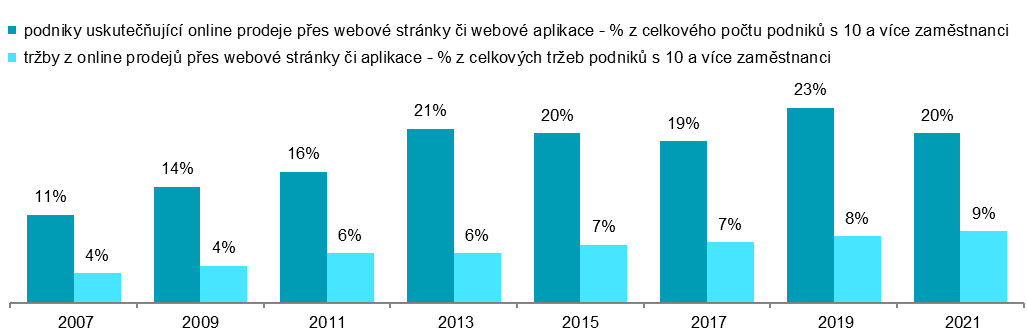 Graf 3.2: Podniky s 10 a více zaměstnanci v ČR uskutečňující prodeje přes webové stránky nebo mobilní aplikace podle země zákazníka; 2021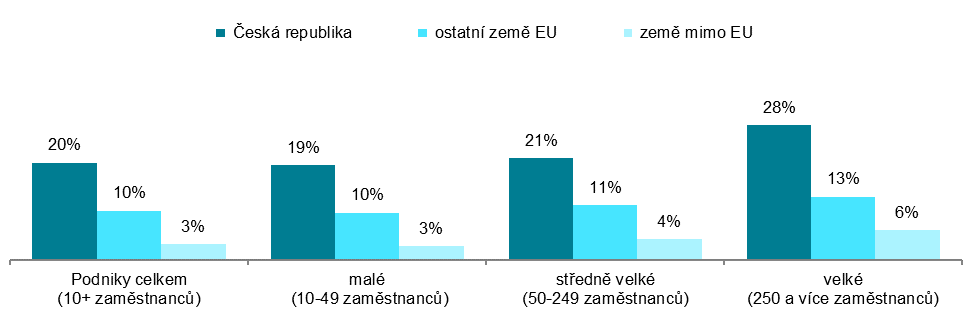 podíl na celkovém počtu podniků s 10 a více zaměstnanci v dané velikostní skupiněGraf 3.3: Problémy, které nastaly podnikům prodávajícím přes webové stránky nebo aplikace zákazníkům do zemí EU; 2021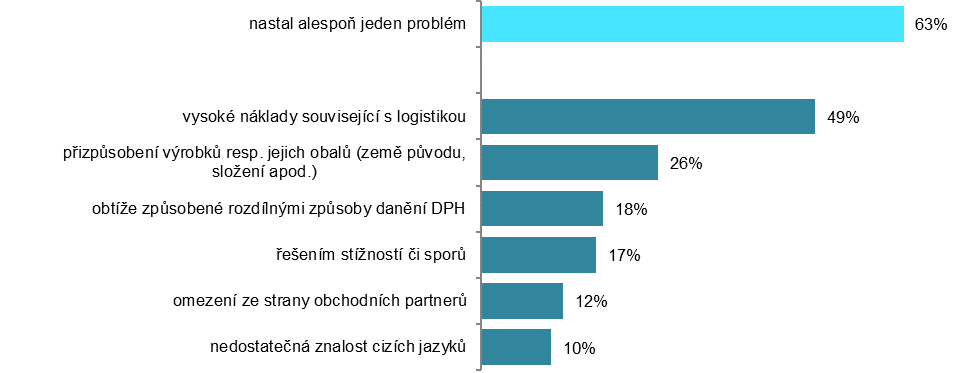 podíl na celkovém počtu podniků 10+  prodávajících online přes webové stránky zákazníkům z ostatních zemí EU Zdroj: Český statistický úřad, 2022Tab. 3.1: Podniky, které uskutečnily prodej přes webové stránky nebo mobilní aplikace; 2021podíl na celkovém počtu podniků s 10 a více zaměstnanci v dané velikostní a odvětvové skupině (v %)Tab. 3.2:Tržby podniků z prodejů uskutečněných přes webové stránky nebo mobilní aplikace; 2021podíl z celkových tržeb podniků s 10 a více zaměstnanci v dané velikostní a odvětvové skupině (v %)Zdroj: Český statistický úřad, 2022Graf 3.4: Podniky s 10 a více zaměstnanci v zemích EU, které uskutečnily prodeje přes webové stránky nebo mobilní aplikace; 2021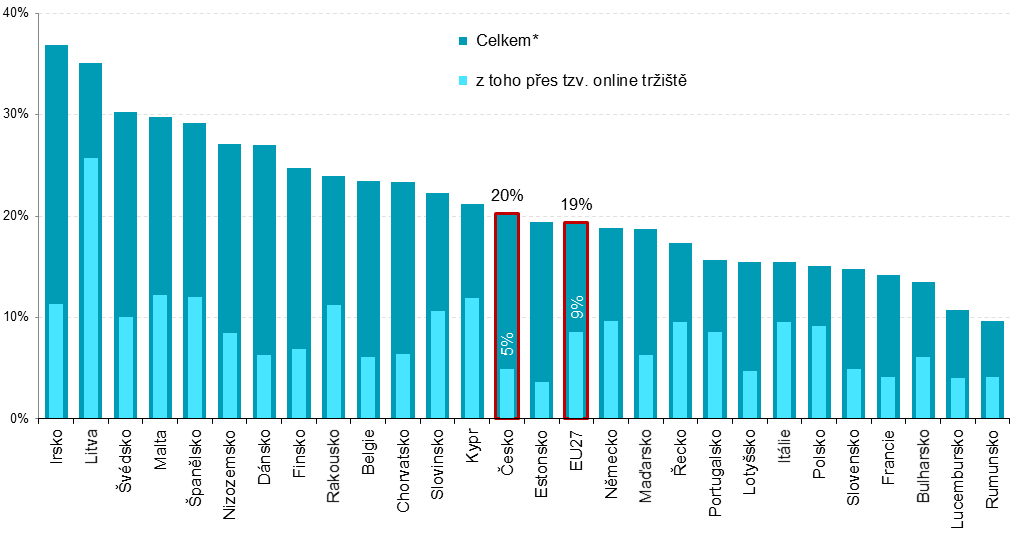 * podniky dané země, které měly v průběhu roku 2021 tržby z online prodejů prostřednictvím webových stránek/aplikacípodíl na celkovém počtu podniků s 10 a více zaměstnanci v dané zemi                         zdroj dat: Eurostat, prosinec 2022Graf 3.5: Tržby podniků s 10 a více zaměstnanci v zemích EU z uskutečněných prodejů přes webové stránky nebo mobilní aplikace; 2021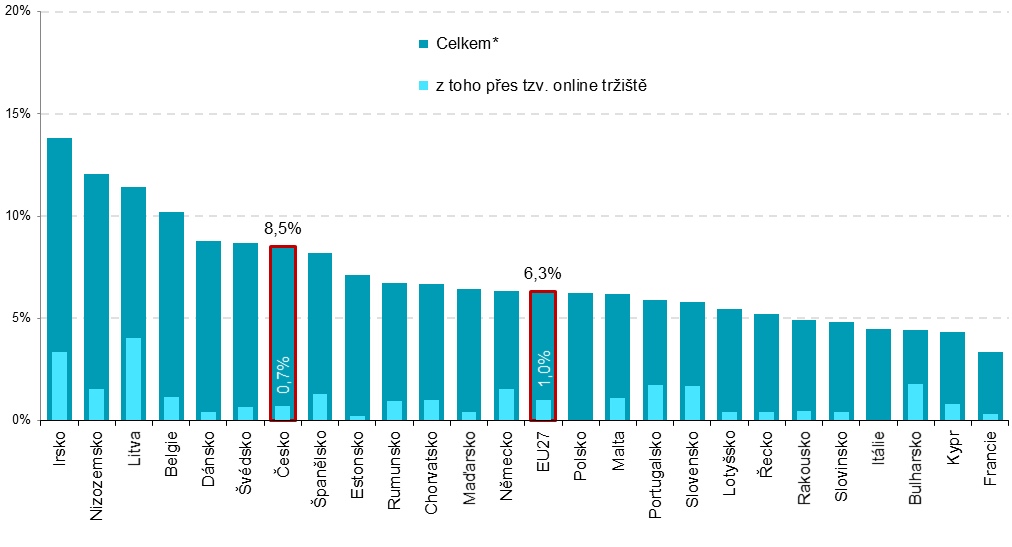 * tržby podniků dané země, které měly v průběhu roku 2021 tržby z online prodejů uskutečněných prostřednictvím webových stránek nebo aplikací, na jejich celkových tržbách v roce 2021podíl na celkových tržbách podniků s 10 a více zaměstnanci v dané zemi                      zdroj dat: Eurostat, prosinec 2022Graf 3.6: Podniky s 10 a více zaměstnanci v zemích EU uskutečňující online prodeje přes webové stránky nebo mobilní aplikace do zahraničí celkem; 2021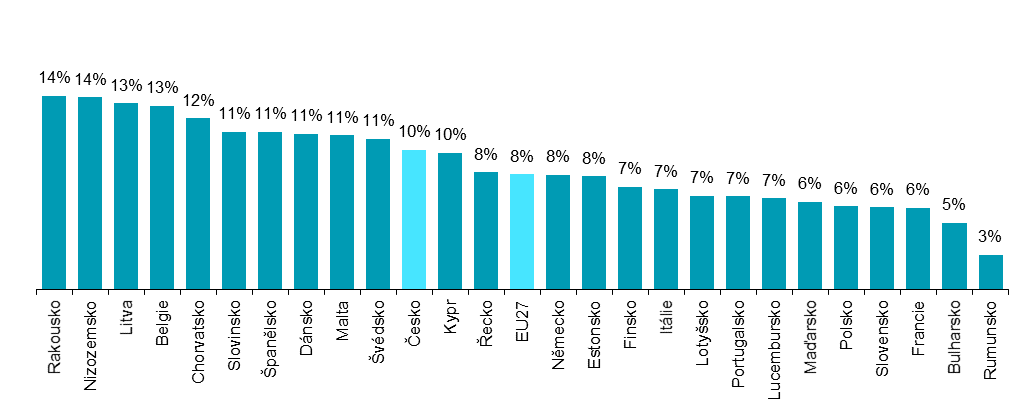 podíl na celkovém počtu podniků s 10 a více zaměstnanci v dané zemi                         zdroj dat: Eurostat, prosinec 2022        Graf 3.7: Struktura tržeb* z webových prodejů podle typu koncových zákazníků v podnicích s 10 a více zaměstnanci v zemích EU; 2021     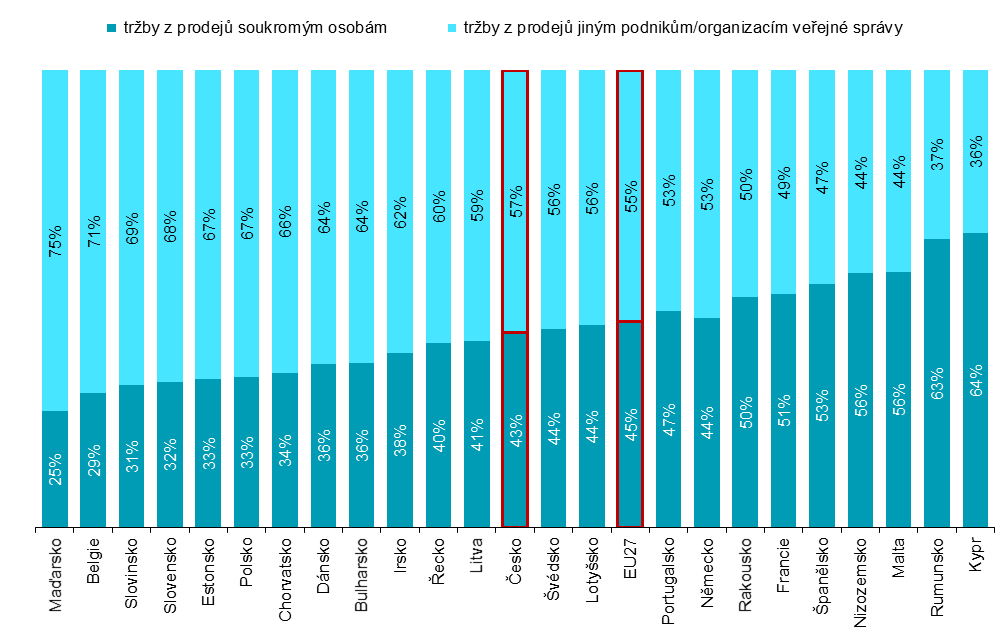 * podíl tržeb z prodejů uskutečněných přes webové stránky nebo mobilní aplikace soukromým osobám resp. jiným podnikům/veřejné správě, na tržbách podniků z prodejů uskutečněných přes webové stránky nebo aplikace v roce 2021zdroj dat: Eurostat, prosinec 2022celkem podle typu koncových zákazníků podle typu koncových zákazníků podle způsobu uskutečnění podle způsobu uskutečnění celkem online prodeje soukromým osobám online prodeje jiným podnikům/org. veřejné správyonline prodej přes vlastní webové stránky/aplikaceonline prodej přes tzv. online tržištěPodniky celkem (10+)20,2 17,8 16,8 19,7 4,9 Velikost Podniku  10–49 zaměstnanců19,7 17,6 16,2 19,1 5,0   50–249 zaměstnanců21,1 17,9 18,4 20,7 4,5   250 a více zaměstnanců27,7 21,3 23,5 27,4 4,9 Odvětví (ekonomická činnost)  Zpracovatelský průmysl17,7 15,6 14,4 17,5 2,3   Výroba a rozvod energie, plynu, tepla4,9 3,8 4,5 4,9 2,1   Stavebnictví3,8 3,8 2,6 3,8 1,0   Obchod a opravy motorových vozidel41,4 36,5 37,8 41,0 11,0   Velkoobchod41,8 33,1 38,9 40,7 8,9   Maloobchod39,4 39,2 28,1 37,2 8,5   Doprava a skladování9,6 6,8 7,7 8,4 2,3   Ubytování61,2 60,7 52,7 59,4 51,6   Stravování a pohostinství26,0 25,7 18,3 25,3 9,5   Činnosti cestovních agentur a kanceláří69,9 69,9 52,5 69,9 21,0   Audiovizuální činnosti; vydavatelství55,8 52,4 50,1 54,9 10,6   Telekomunikační činnosti47,3 46,8 40,2 46,8 7,0   Činnosti v oblasti IT19,5 12,6 18,2 19,0 2,0   Činnosti v oblasti nemovitostí7,5 7,3 4,9 7,5 1,3   Profesní, vědecké a technické činnosti10,4 8,5 8,9 10,3 2,4   Ostatní administrativní a podpůrné činnosti6,7 6,4 6,3 6,7 2,3 celkem podle typu koncových zákazníků podle typu koncových zákazníků podle způsobu uskutečnění podle způsobu uskutečnění celkem tržby z online prodejů soukromým osobám tržby z online prodejů jiným podnikům/org.veř. správytržby z online prodejů přes vlastní webové stránky/aplikacetržby z online prodejů přes tzv. online tržištětržby z online prodejů přes tzv. online tržištěPodniky celkem (10+)8,5 3,6 4,9 7,8 0,7 0,7 Velikost Podniku  10–49 zaměstnanců8,2 4,0 4,2 7,6 0,6 0,6   50–249 zaměstnanců7,4 3,2 4,2 6,9 0,5 0,5   250 a více zaměstnanců9,2 3,7 5,5 8,3 0,8 0,8 Odvětví (ekonomická činnost)  Zpracovatelský průmysl3,1 0,9 2,2 2,7 0,4 0,4   Výroba a rozvod energie, plynu, tepla9,5 2,4 7,1 9,2 0,2 0,2   Stavebnictví0,6 0,4 0,1 0,5 0,0 0,0   Obchod a opravy motorových vozidel13,5 5,4 8,1 12,2 1,3 1,3   Velkoobchod11,7 2,2 9,5 11,0 0,6 0,6   Maloobchod22,8 19,3 3,5 19,5 3,2 3,2   Doprava a skladování8,2 3,2 5,0 8,1 0,2 0,2   Ubytování31,2 24,6 6,7 15,9 15,4 15,4   Stravování a pohostinství8,3 6,7 1,6 7,1 1,2 1,2   Činnosti cestovních agentur a kanceláří71,9 68,2 3,8 69,7 2,2 2,2   Audiovizuální činnosti; vydavatelství38,1 25,1 13,0 35,4 2,7 2,7   Telekomunikační činnosti10,2 8,7 1,4 9,8 0,3 0,3   Činnosti v oblasti IT12,2 2,4 9,8 11,0 1,3 1,3   Činnosti v oblasti nemovitostí4,0 3,6 0,5 4,0 0,1 0,1   Profesní, vědecké a technické činnosti1,5 0,8 0,8 1,3 0,2 0,2   Ostatní administrativní a podpůrné činnosti13,8 5,5 8,4 13,7 0,1 0,1 